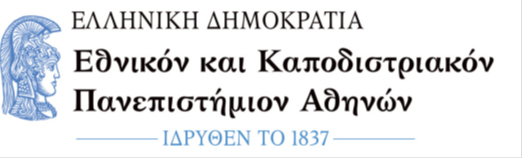 ΣΧΟΛΗ ΟΙΚΟΝΟΜΙΚΩΝ ΚΑΙ ΠΟΛΙΤΙΚΩΝ ΕΠΙΣΤΗΜΩΝΤΜΗΜΑ ……………………………………………….ΠΤΥΧΙΑΚΗ ΕΡΓΑΣΙΑτου/της [Όνομα Πατρώνυμο Επώνυμο]Α.Μ.:………………………….[Τίτλος εργασίας]Επιβλέποντες:…………………………………….Αθήνα, ………….